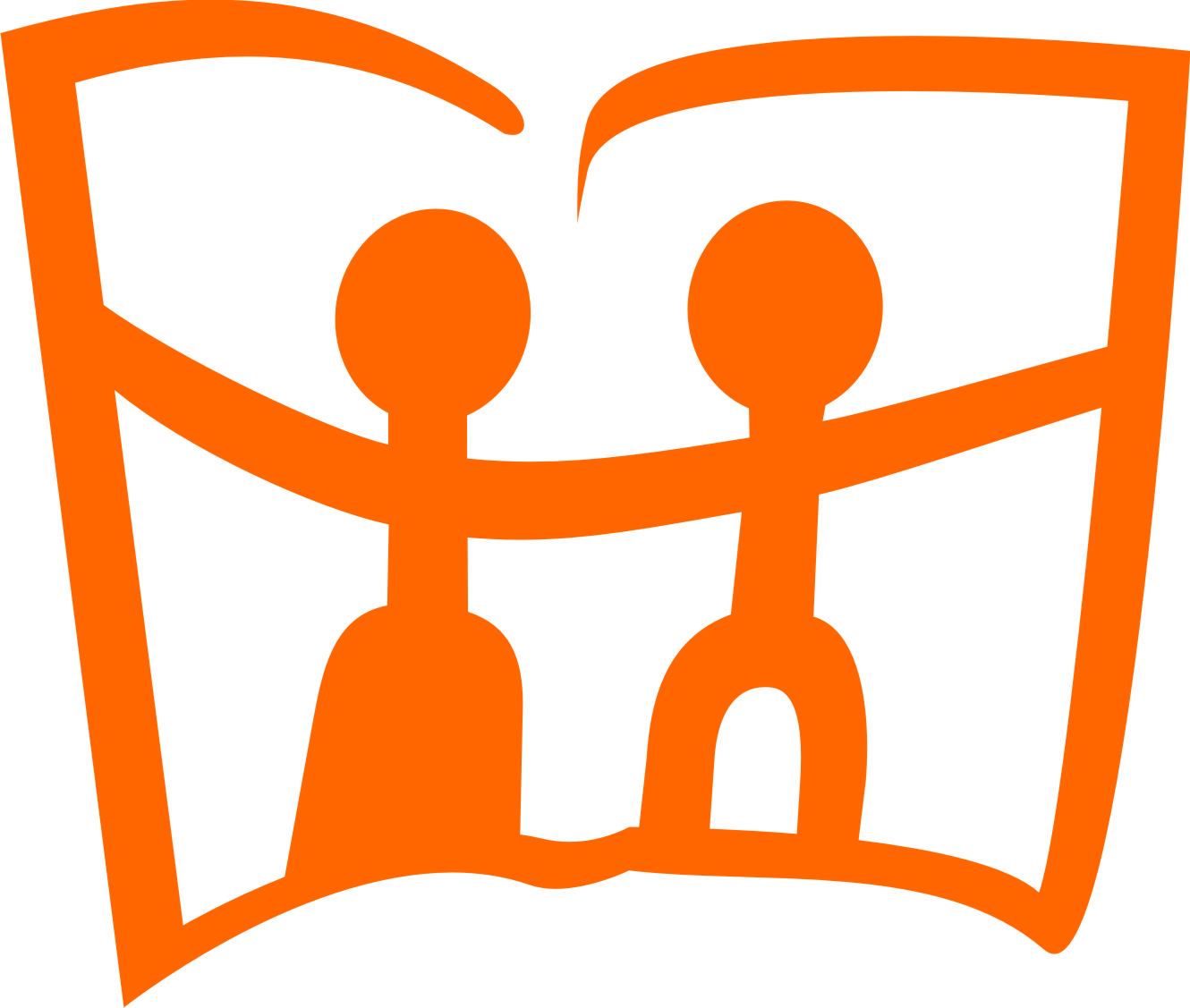 Република СрбијаОШ „ Милутин и Драгиња Тодоровић “ Ул. Саве Немањића бр. 2, 34000Крагујевац Тел/факс  034/332-712, 034/304-205, 034/304-206e-mail: osmdt@mdt.edu.rs О Б А В Е Ш Т Е Њ ЕУ ВЕЗИ СА УПИСОМ УЧЕНИКА У  I  РАЗРЕД ШКОЛСКЕ 2023/2024. ГОДИНЕПоштовани родитељи,Обавештавамо Вас да је почело пријављивање за упис деце у I разред Основне школе "Милутин и Драгиња Тодоровић" у Крагујевцу. Упис у први разред школске 2023/2024. године обавезан је за децу која до почетка школске године имају најмање шест и по, а највише седам и по година /деца рођена од 01.03.2016. године до краја фебруара 2017. године/. Деца која до почетка школске године пуне од 6 до 6 и по година, а чији родитељи желе да она пођу у школу раније, могу да се пријаве психологу школе за проверу спремности за упис у школу.	Школа може да упише и дете са подручја друге школе, на писани захтев родитеља а у складу са просторним и кадровским могућностима школе, о чему ће школа накнадно обавестити подносиоца захтева.Школа  Вам омогућава да пријаву за упис Вашег детета у први разред обавите на следеће начине:1.  Пријављивањем путем обрасца за пријаву који се скида са сајта школе, попуњава и школи се доставља на  e-mail адресу: upisprvakamdt@gmail.com  или доноси школи.     Образац пријаве  за упис можете преузети на сајту школе овде. 2. У матичној школи можете преузети образац пријаве и исти попуњен вратити школи радним данима од понедељка до петка, од 08:00-18:00 сати,     или у одељењу школе у Илићеву од 08:00-14:00 сати.О заказивању тестирања и другим радњама везаним за упис, бићете накнадно обавештени.Хвала Вам на указаном поверењу.С поштовањем                                                                			       Директор,							          __________________                                                                                                мр Драган Павловић